Junior Room: Children in Junior and Senior Infants Dear Parents,This week is Creative Week! I have included many creative activities in our WLG and have reduced the amount of Maths and Gaeilge activities. This will also be our last WLG. Happy learning!DawnMaths: Summer Missing Number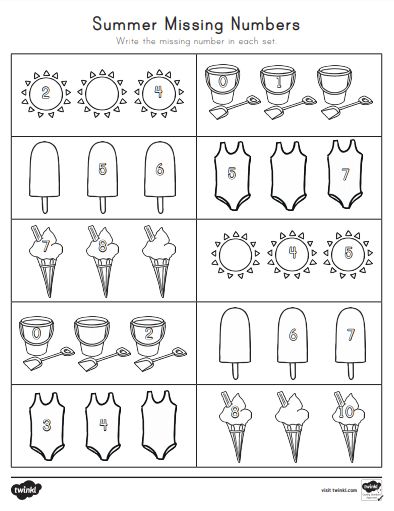  Junior Infants: Money  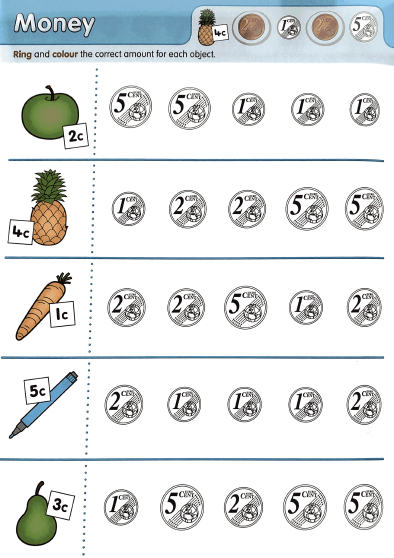 Junior Infants: Adding Money    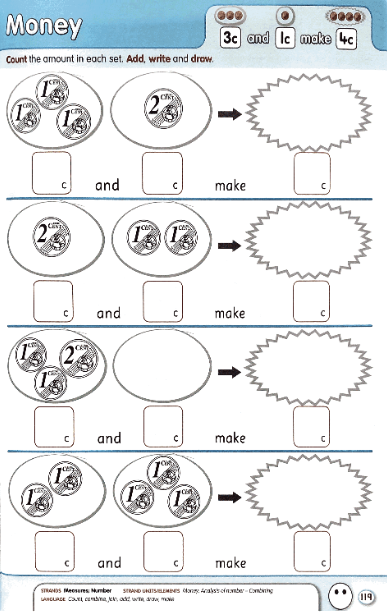 Senior Infants: Money   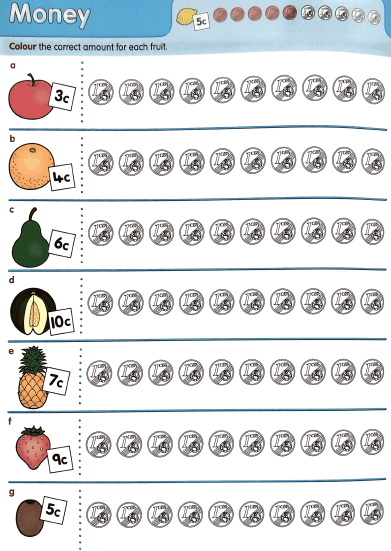 Senior Infants: Adding Money  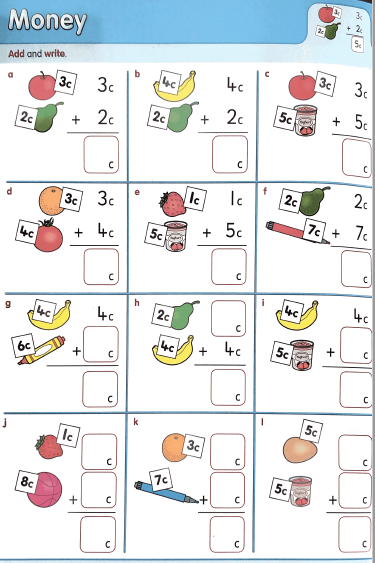 Reading: I Spy and Read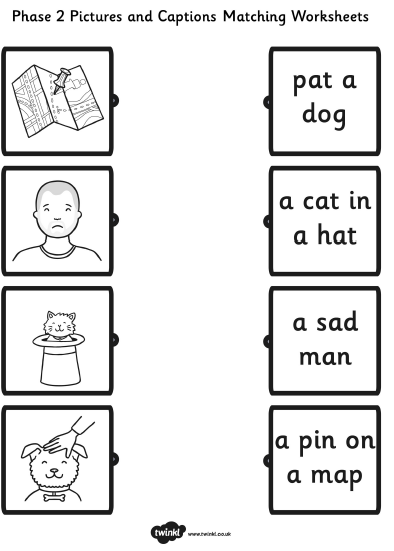 Sight Words and Sounds ActivitiesColouring Activity 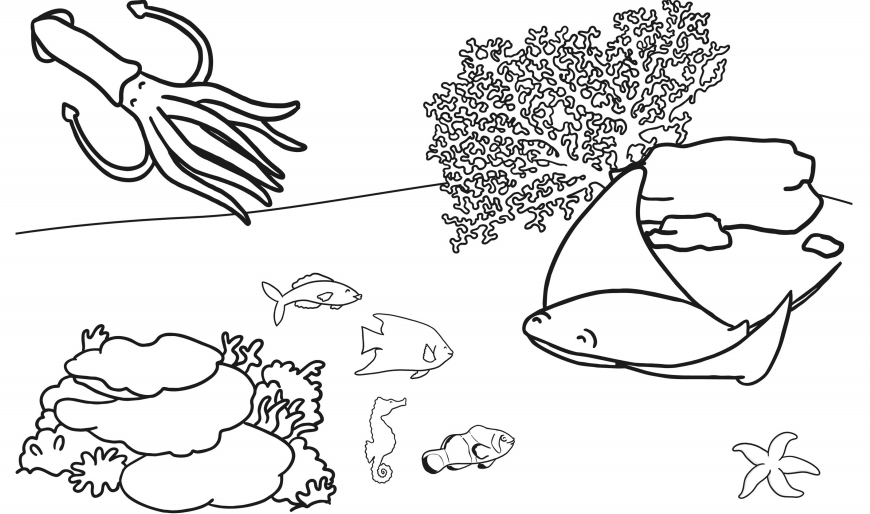 MondayTuesday Wednesday ThursdayFriday English Read this week’s story. Discuss favourite characters and favourite part. Spot Sight words and familiar sounds.Complete this week’s phonics activity.Read a book from the Oxford Owl or any book at home.Read this week’s story. Complete the writing activity.Complete the ‘Matching Pictures and Captions’ activity. Read a book from the Oxford Owl or any book at home.Use the Sight words and sounds activity sheet to revise sounds and sight words! Maths and Irish  Complete ‘Money’ activities and ‘Money’ worksheet. Irish: Listen to ‘Ceacht 6’ on Bua Na Cainte. Can you spot any of the animals in your surroundings? Complete ‘Money’ activities and ‘Adding Money’ worksheet.Irish: Listen to ‘Féach ar an Asal’ song. Children can choose their favourite Maths game or activity to complete. Creative Schools Tasks  What will our hut look like?Make a plan for our Willow Hut. What will we use our hut for?Come up with games and activities we can play in and around our hut! Complete the ‘Create a Character’ activity. Complete the Weaving activity. Complete the Miniature Hut Model activity. Creative Week  Choose an activity from the ‘Creativity at Home’ tab on the Padlet.  Choose an activity from the ‘Creativity at Home’ tab on the Padlet.  Choose an activity from the ‘Creativity at Home’ tab on the Padlet.  Choose an activity from the ‘Creativity at Home’ tab on the Padlet.  Choose an activity from the ‘Creativity at Home’ tab on the Padlet. Play Choose an activity from the Play sectionChoose an activity from the Play sectionChoose an activity from the Play sectionChoose an activity from the Play sectionChoose an activity from the Play sectionCREATIVE WEEK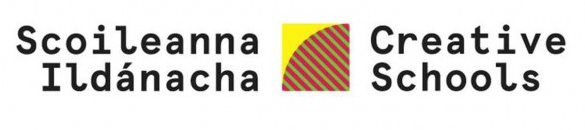 This week is ‘Creative Week’. I have included several activities below that children can complete during the week.This is a link to a Padlet that you can use to support your child(ren)’s learning this week. The ‘Creative Ideas at Home’ tab is most suitable for the Junior Room. I hope you all enjoy the week!CREATIVE WEEK- Willow Hut In March, we came up with lots of creative ideas for our school grounds. One idea was to make a hut. Last week, Beth Murphy, a weaver, came to our school to give us all an idea of what our willow hut will look like! This is a video of Beth at work! You can learn more about Beth on the Heritage in Schools website. We need your help with our next steps:What will our hut look like?What will we use our hut for? We cannot wait to see your ideas!CREATIVE WEEK- Weaving Willow branches are woven together to form the wall of a willow hut. We will also be doing a Weaving Workshop with Beth where we will all weave our own creation. This is a video of an online weaving tutorial. The children can try some weaving at home. Use any materials you can find at home like paper or cloth. Here are some examples from other children: 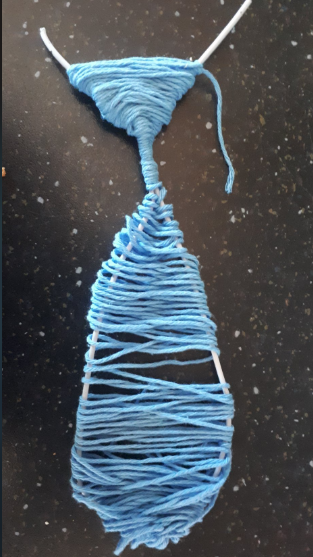 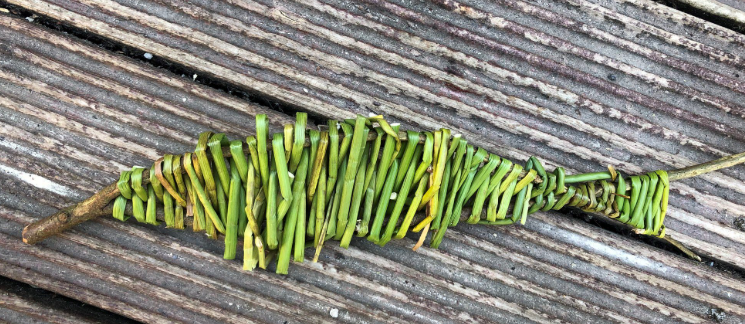 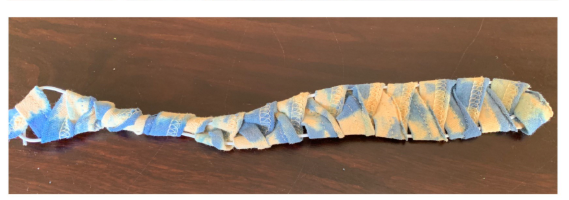  You can find more examples on the Willow Wonder Facebook page. The examples below show how to weave with paper. It is a little different to Beth’s example but is a good place to start, especially for the younger children:Paper Weaving Rainbow Fish Weaving  CREATIVE WEEK- Creating a Character In September, we will all be working together to create a Fantasy story. We will be using this story to inspire our Shadow Puppetry Workshop later in the term.I am asking children to create a character or a ‘magical’ house or doorway to inspire our story. Here are some ideas:A magical, mysterious house A fantasy character (e.g. a fairy, a pixie, a dragon, a troll, a wizard, etc.)  Magical items (e.g. a door, a key, a wand, etc.) Children can draw and label a picture.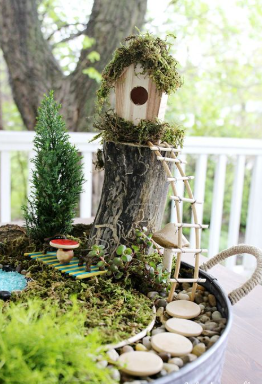 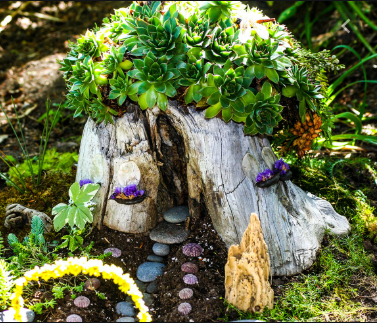 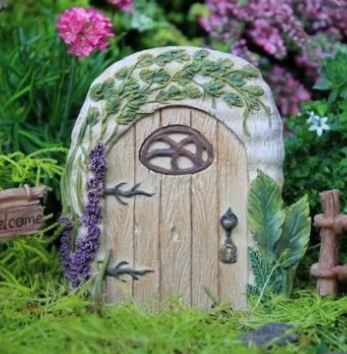 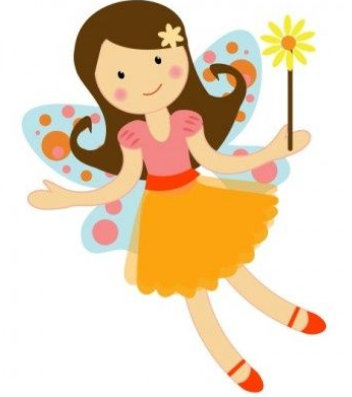 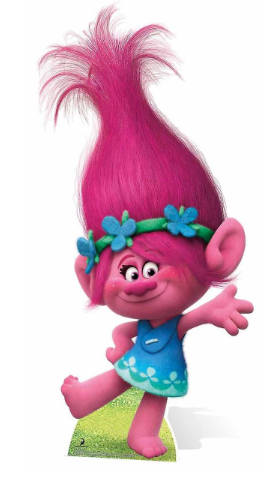 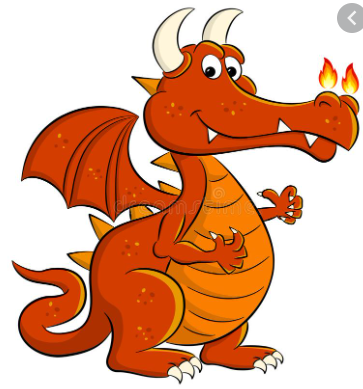 MATHS: Money and Adding MoneyShop: Children can set up a shop at home using some of their toys and by creating price tags. Children can invite their family members to get involved and can take turns playing the roles of ‘Shop Keeper’ and ‘Customer’.Making amounts in different ways: Children can identify that we can make an amount using different coins. e.g., 2c is the same as two 1 cent coins.                                                     5c is the same as five 1c coins.Adding coins: Junior Infants: Adding 2 or 3 coins together using 1 cent coins initially and then introducing 2 cent coins. Senior Infants: Adding 2, 3 and 4 coins together using 1 cent, 2 cent and 5 cent coins.I have included a ‘Money’ and ‘Adding Money’ Worksheet at the end of the document.LANGUAGE: English ReadingThe picture book for this week is Tiddler. We will be reading this together on Tuesday in our Zoom session.  Oxford Owl is an online site with eBooks. I have created a class login: Username: brannoxtowncnsPassword: JuniorRoom20If you wish, you can browse the library.  Oxford level 1 books do not contain words, which allows children to tell the story in their own words. Oxford level 1+ are simple reading books that you can support your children reading. These books are similar to the books I would send home in the summer term. Senior Infant children can continue with the level they have been previously been reading. I would love to hear how you get on with this.  Choose two new ‘Sight Words’ to practise this week. Use the ‘Sight words and Sounds Activities’ sheet to support this. Matching Pictures to Captions worksheet will support children reading CVC words. You will also find an example at the end of the document.  Writing   Tiddler’s Stories: Tiddler loves to come up with stories to tell his teacher and friends. Can you come up with a story similar to Tiddler’s? You could meet a mermaid or even a shark! Draw a picture and write some words or sentences about your story. PhonicsAs it is our last full week, children can revise all their letters and sounds. You can use the ‘Sight words and Sounds Activities’ sheet to support with this. It may be a good opportunity to focus on sounds that your child finds most challenging. All the jolly phonics songs are available on Spotify or on YouTube.LANGUAGE - IrishBua Na Cainte (the digital resource we use in school) can be accessed online and installed on PC/Mac for free as a result of the school closures. Click here for access. Select Junior Infants/Senior Infants when prompted. Username: trial Password: trial. Try to download it this week if you can. We are beginning the unit “An Teilifís” (Television) this week. Children can explore the songs, rhymes, games and story in this section. Cúla4 has lots of familiar cartoons and games in Irish.PLAYChoose from different activities. Fine motor: jigsaw puzzles, Lego, threading, colouring, cutting and sticking, playdough etc. Free Play: Children choose their own activities. Exercise/Outside Play: Activities outlined in the Wellbeing section can also be used here. Construction: Lego, bricks, etc. As our topic is houses and homes, children can focus on building a place to live. .  Water Play: Set up water play inside or outside using a large container and different objects e.g. plastic containers, plastic toys, sieve, wooden spoon etc. Sensory WritingPlace sand or rice in a tray. Children can practise writing a sound or sight word. Guess the letterWrite a letter on your child’s back and they must say the sound. You can extend them by asking what words begin with that sound. Chalk WritingIf you have access to chalk at home, children can practise writing letters or sight words outside. It is always a lovely activity on a sunny day. Treasure HuntHide sight words or sounds around the house or garden. Ask children to find them. I Spy‘I spy with my little eye something that begins with the ‘sss’ sound’. A lovely game to play when you are out and about. Rainbow WritingChildren can use a variety of colours in trace over the same sound letter or word. Jump and ReadUse three hula-hoops or draw three circles using chalk. Write a different letter in each circle. Children jump into each circle and say the sound. At the end, they blend the word e.g. p-i-n, PIN.Pair MatchingWrite every word twice on single pieces of paper. The aim of the game is for children to find and name the matching pairs. You can try this with sounds and a matching picture also, e.g. /c/ and cat. Find and StickWrite sounds/words on a sheet of paper. Write the same sounds/words on a sticky labels, stickers or post its. Children must find the pairs and stick the word/sound on stop. PlaydoughTrace over letters and sight words using playdough. Cut and StickCut small squares using colour paper. Stick the squares to the outline of letters or sight words. Air trace Write letters and sight words using your fingers in the air. 